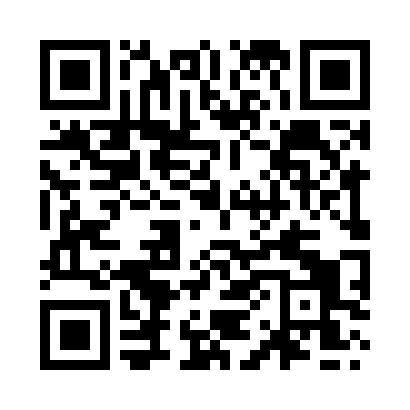 Prayer times for Colwich, Staffordshire, UKSat 1 Jun 2024 - Sun 30 Jun 2024High Latitude Method: Angle Based RulePrayer Calculation Method: Islamic Society of North AmericaAsar Calculation Method: HanafiPrayer times provided by https://www.salahtimes.comDateDayFajrSunriseDhuhrAsrMaghribIsha1Sat2:584:491:066:419:2311:152Sun2:574:481:066:429:2411:153Mon2:574:481:066:439:2511:164Tue2:574:471:066:439:2611:165Wed2:574:461:076:449:2711:176Thu2:564:461:076:459:2811:187Fri2:564:451:076:459:2911:188Sat2:564:451:076:469:3011:199Sun2:564:441:076:469:3111:1910Mon2:564:441:086:479:3111:2011Tue2:564:441:086:479:3211:2012Wed2:564:431:086:489:3311:2013Thu2:564:431:086:489:3311:2114Fri2:564:431:086:489:3411:2115Sat2:564:431:096:499:3511:2216Sun2:564:431:096:499:3511:2217Mon2:564:431:096:499:3511:2218Tue2:564:431:096:509:3611:2219Wed2:564:431:096:509:3611:2320Thu2:564:431:106:509:3611:2321Fri2:574:431:106:509:3611:2322Sat2:574:431:106:519:3711:2323Sun2:574:441:106:519:3711:2324Mon2:574:441:116:519:3711:2425Tue2:584:451:116:519:3711:2426Wed2:584:451:116:519:3711:2427Thu2:584:461:116:519:3711:2428Fri2:594:461:116:519:3611:2429Sat2:594:471:126:519:3611:2430Sun3:004:471:126:519:3611:24